CURRICULUM VITAE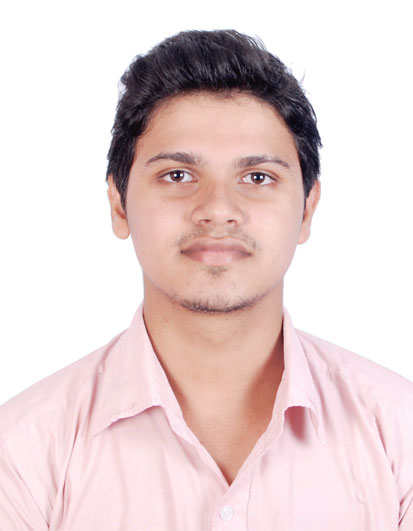 FAZAL  	E-mail: fazal.341719@2freemail.com Seeking a position to utilize my skills and abilities in the Electrical Engineering field that offers professional growth while being resourceful, innovative and flexible.  Honours  the values of professionalism, punctually and hard work. Possesses good managerial skills, leadership quality and respects the collective potential of human resources. A person who will be completely sincere to the organization. Work ExperienceJob ProfileHandled a project having 1000 KVA Transformer and 2 nos., 400 KVA DG.Maintained good professional relationship with suppliers and contractors. Evaluated and resolved all project technical problems Tested system for discrepancies in construction projects and objectives.Ensured project completion within budget and on schedule.Tested all products for correct installation and operation.Kept all clients architects and consultants updated on project progress.Supervised all subcontractor work to ensure compliance with client requirementsMaintained all safety and quality control project construction materials. Documented and submitted all conducted work reports to clients. Job ProfileMedical equipments installation and maintenanceSeptember 2011 to May 2015   Bachelor of Technology – Electrical and                                                      Electronics Engineering                                                      From  Government college of Engineering                                                      Kannur, Kerala, India March 2009 to March 2010        Umbichi Hajee Higher Secondary School, 				          Chaliyam, - State Board ( 12th Grade)				          Kerala, IndiaMarch 2007 to March 2008	           Umbichi Hajee Higher Secondary School, 					Chaliyam,  -  SSLC ( 10th Grade)					State Secondary Board , Kerala, IndiaProgramming language C, C++, JavaGood Knowledge in PLCPlatform  			WindowsSoftware/Package		Mat lab				Auto CAD				Electrical CAD				Revit  MEP 	. Attend PLC  training held at GCE  Kannur, Kerala, India Conducted Industrial Training at KDPP (Kozhikode Diesel Power Project, at Nallalam, Kerala, India. Conducted Industrial visit at HVDC power grid corp. Kolar, Karnataka, India Hydro electric power plant Idukki, Kerala, India 	English,  Hindi, Tamil    and   Malayalam Hard working and willingness to learn as a team playerGood listener Self motivator Internet SurfingPlaying Football & Cricket Date of Birth	:	02/05/1992	Religion \ Caste	:  Islam / MuslimSex	:	MaleNationality	:	IndianMarital Status	:	SingleLanguages Known	:	English, Malayalam, Hindi and TamilHealth	:	ExcellentI hereby declare that all the fact stated above is true and correct in best of my knowledge and belief.FAZAL  